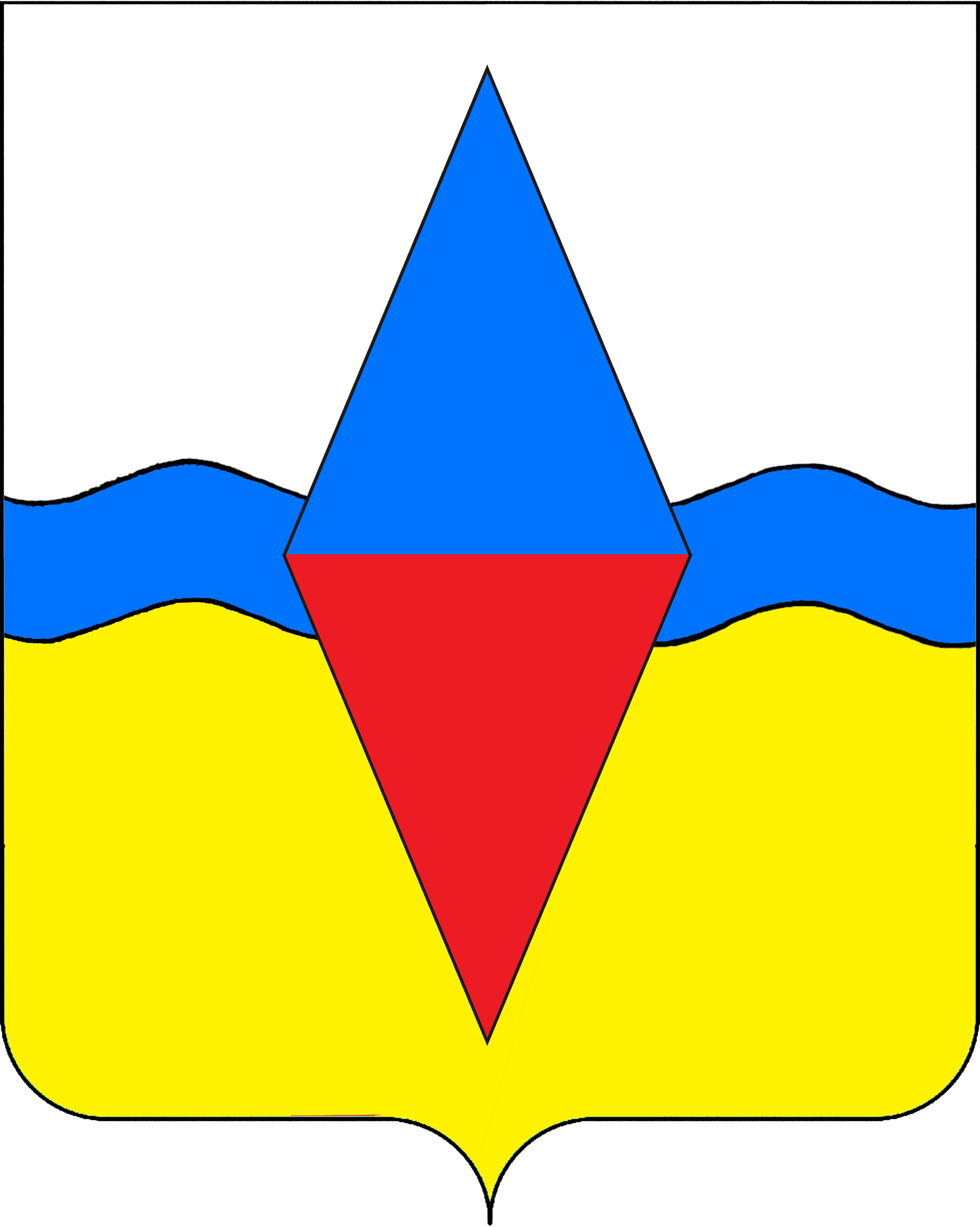 ПРОЕКТСОВЕТ ЮГО-СЕВЕРНОГО СЕЛЬСКОГО ПОСЕЛЕНИЯ ТИХОРЕЦКОГО РАЙОНА РЕШЕНИЕот ________________                                                                                         №  ___                                   станица Юго-СевернаяО внесении изменений в решение Совета Юго-Северного сельского поселения Тихорецкого района от 12 августа 2019 года № 200 «Об утверждении Положения о стратегическом планировании и индикативных планах социально-экономического развития Юго-Северного сельского поселения Тихорецкого района»В соответствии с Законом Краснодарского края от 14 октября 2020 года                 № 4342-КЗ «О внесении изменений в некоторые законодательные акты Краснодарского края», Совет Юго-Северного сельского поселения Тихорецкого района р е ш и л:1. Внести в решение Совета Юго-Северного сельского поселения Тихорецкого района от 12 августа 2019 года № 200 «Об утверждении Положения о стратегическом планировании и индикативных планах социально-экономического развития Юго-Северного сельского поселения Тихорецкого района» следующие изменения:1.1. Заголовок изложить в следующей редакции: «Об утверждении Положения о стратегическом планировании в Юго-Северном сельском поселении Тихорецкого района»;1) в преамбуле слова «Законом Краснодарского края от 6 ноября                   2015 года № 3267-КЗ «О стратегическом планировании и индикативных планах социально-экономического развития в Краснодарском крае» заменить словами «Законом Краснодарского края от 6 ноября 2015 года № 3267-КЗ                                             «О стратегическом планировании в Краснодарском крае»;2) в пункте 1 слова «и индикативных планах социально-экономического развития Юго-Северного сельского поселения Тихорецкого района» исключить;1.2. В приложении:1) наименование изложить в следующей редакции: «Положение                                         о стратегическом планировании в Юго-Северном сельском поселении Тихорецкого района»;2) в пункте 1.1 раздела 1 слова «Законом Краснодарского края от 6 ноября 2015 года № 3267-КЗ «О стратегическом планировании и индикативных планах социально-экономического развития в Краснодарском крае» заменить словами «Законом Краснодарского края от 6 ноября 2015 года № 3267-КЗ                                          «О стратегическом планировании в Краснодарском крае»;3) раздел 6 дополнить пунктом 6.4 следующего содержания:«6.4. Прогноз социально-экономического развития муниципального образования на среднесрочный период в десятидневный срок со дня его одобрения размещается на официальном сайте администрации Юго-Северного сельского поселения Тихорецкого района в информационно-телекоммуникационной сети «Интернет»;4) раздел 9 исключить.2. Главному специалисту администрации Юго-Северного сельского поселения Тихорецкого района (Тучкова) обеспечить официальное обнародование настоящего решения в установленном порядке и его размещение на официальном сайте администрации Юго-Северного сельского поселения Тихорецкого района в информационно-телекоммуникационной сети «Интернет». 3. Решение вступает в силу со дня его официального обнародования.Глава Юго-Северного сельского поселения Тихорецкого района                                                               А.В. Аулов